A1 Wokingham Car SparesWeighing Out Bridge Process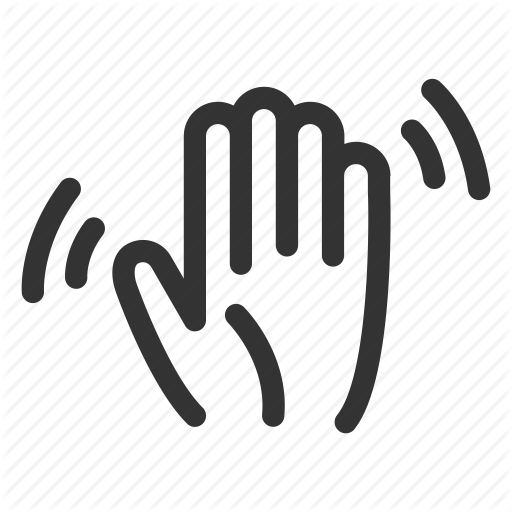 